CRUCIVIRUS/5: 
Xké? al tempo del Virus 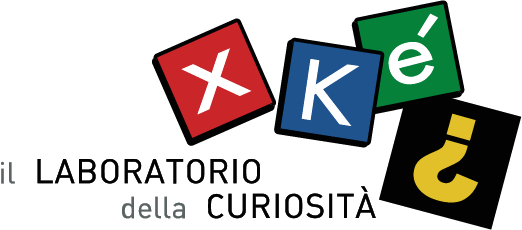 